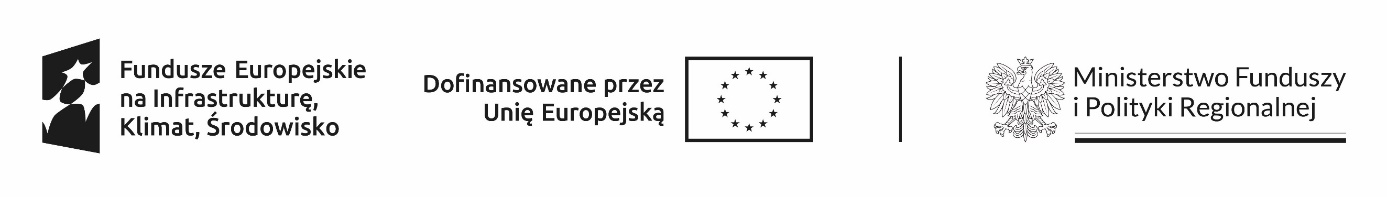 Refundacja współfinansowana z Funduszu Spójności i budżetu państwaWNIOSEK O REFUNDACJĘ KOSZTÓW PODNOSZENIA KOMPETENCJI DLA PARTNERÓW SPOZA ADMINISTRACJINr ....................(numer nadaje IZ FEnIKS 2021-2027)CZĘŚĆ ADANE WNIOSKODAWCYImię …………………………………………………………………………………………………………………………………..Nazwisko …………………………………………………………………………………………………………………………..Adres ………………………………………………………………………………………………………………………………..Telefon ……………………………………………………………………………………………………………………………..Adres e-mail ………………………..........................................................................................................Reprezentowana instytucja (nazwa, adres)……………………………………………………………………….. ………………………...............................................................................................................................Temat szkolenia/innej formy podnoszenia kompetencji ...........................................................………………………………………………………………………………………………………………………………………….Termin, miejsce …………………..........................................................................................................Koszt brutto szkolenia/innej formy podnoszenia kompetencji w zł ……………………………………CZĘŚĆ BDANE DO REFUNDACJI KOSZTÓW PRZEJAZDU I/LUB ZAKWATEROWANIA W ZWIĄZKU Z UCZESTNICTWEM W SZKOLENIU/INNEJ FORMIE PODNOSZENIA KOMPETENCJINa potwierdzenie poniesienia wydatków związanych z przejazdem i zakwaterowaniem dołączam następujące dokumenty:1) …2) …Koszty przejazdu samochodem prywatnymCZĘŚĆ CNUMER RACHUNKU BANKOWEGO, NA KTÓRY ZOSTANIE PRZELANA REFUNDOWANA KWOTANależy podać numer rachunku bankowego instytucji, która poniosła koszt bądź numer rachunku bankowego uczestnika uprawnionego do refundacji, jeśli koszty poniósł z własnych środków.Nazwa posiadacza rachunku .……………………………………………………………………………………………Nazwa banku …………………………………………………………………………………………………………………….Numer rachunku bankowegoOŚWIADCZENIE WNIOSKODAWCYJa niżej podpisany/a oświadczam, że:W związku z udziałem w szkoleniu /innej formie podnoszenia kompetencji w dniu ………………………… poniosłem/am wydatki ze środków własnych i nie zostały mi one zrefundowane przez instytucję delegującą / wydatki poniesione zostały przez organizację delegującą w łącznej kwocie ………………………… zł.  Nie ubiegałem/łam się i nie będę ubiegać o zwrot ww. kosztów z innych źródeł.Wszystkie wydatki spełniają wymagania określone w Zasadach refundacji kosztów podnoszenia  kompetencji oraz w Zasadach refundacji kosztów przejazdu, zakwaterowania.Nie uczestniczyłem/am w tym roku w wydarzeniu o tym samym zakresie tematycznym w ramach pełnienia funkcji członka/zastępcy członka Komitetu Monitorującego program FEnIKS lub inny program realizowany w perspektywie 2021-2027.Załączniki:Faktura potwierdzająca poniesione koszty szkolenia lub innej formy podnoszenia kompetencji.Kopia/skan/zdjęcie certyfikatu/dokumentu potwierdzającego uczestnictwo.…………………………………						………………………………….Miejscowość, data							Czytelny podpisWyjazdWyjazdPrzyjazdPrzyjazdPojemność skokowa silnikaLiczba kmDataAdresDataAdres